City of Pittsburg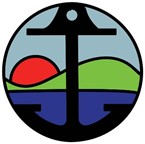 Community Development - Building Division 65 Civic Ave, Pittsburg CA 94565Phone: (925) 252-4910	Fax: (925) 252-4814Roof Conversion- Pitched Roof over Existing Flat RoofThe following items are required prior to the issuance of a building permit.A roof plan noting rafter layout and interior bearing points.Provide a detail drawing of all connections to existing bearing points.If additional columns or posts are to be included provide complete details including the footings.All bracing ‘puling’ bracing shall occur over interior partitions.The existing roof shall be stripped to the sheathing at all bearing points.Extend all plumbing and mechanical vents as per the California codes.Extend and/or provide for the firewall separation to the underside of the new roof’s sheathing.Indicate the location of the minimum 22’’ x 30’’ proposed attic access.Provide attic ventilation equal to the attic area divided by 150.Provide attic insulation which meets or exceeds an ‘R’ value of R14 on the under side of the roof sheathing.The relocation of a furnace to the attic requires a separate ‘mechanical; permit.Roof sheathing requires a nail inspection prior to cover.Install smoke detectors and carbon monoxide detectors per the California codes.